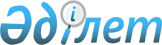 Об утверждении Правил реализации права акционеров акционерного общества на преимущественную покупку ценных бумаг и отказа от него
					
			Утративший силу
			
			
		
					Постановление Правления Национального банка Республики Казахстан от 13 февраля 2012 года № 31. Зарегистрировано в Министерсте юстиции Республики Казахстан от 15 марта 2012 года № 7460. Утратило силу постановлением Правления Национального Банка Республики Казахстан от 29 октября 2018 года № 253 (вводится в действие с 01.01.2019)
      Сноска. Утратило силу постановлением Правления Национального Банка РК от 29.10.2018 № 253 (вводится в действие с 01.01.2019).

      Сноска. Заголовок приказа в редакции постановления Правления Национального Банка РК от 19.12.2015 № 250 (вводится в действие по истечении десяти календарных дней после дня его первого официального опубликования).
       В соответствии с Законом Республики Казахстан от 13 мая 2003 года "Об акционерных обществах" Правление Национального Банка Республики Казахстан ПОСТАНОВЛЯЕТ:
      1. Утвердить прилагаемые Правила реализации права акционеров акционерного общества на преимущественную покупку ценных бумаг и отказа от него.
      Сноска. Пункт 1 в редакции постановления Правления Национального Банка РК от 19.12.2015 № 250 (вводится в действие по истечении десяти календарных дней после дня его первого официального опубликования).


       2. Признать утратившим силу нормативные правовые акты Республики Казахстан, согласно приложению к настоящему постановлению.
      3. Настоящее постановление вводится в действие по истечении десяти календарных дней после дня его первого официального опубликования. Перечень нормативных правовых актов,
признаваемых утратившими силу
      1. Постановление Правления Агентства Республики Казахстан по регулированию и надзору финансового рынка и финансовых организаций от 12 августа 2006 года № 151 "Об утверждении Правил реализации права акционеров акционерного общества на преимущественную покупку ценных бумаг" (зарегистрированное в Реестре государственной регистрации нормативных правовых актов под № 4380, опубликованное 29 сентября 2006 года в газете "Юридическая газета" № 174 (1154)).
      2. Постановление Правления Агентства Республики Казахстан по регулированию и надзору финансового рынка и финансовых организаций от 26 сентября 2009 года № 210 "О внесении изменения и дополнения в постановление Правления Агентства Республики Казахстан по регулированию и надзору финансового рынка и финансовых организаций от 12 августа 2006 года № 151 "Об утверждении Правил реализации права акционеров акционерного общества на преимущественную покупку ценных бумаг" (зарегистрированное в Реестре государственной регистрации нормативных правовых актов под № 5842, опубликованное в 2009 году в Собрании актов центральных исполнительных и иных центральных государственных органов Республики Казахстан № 12, 10 декабря 2009 года в газете "Юридическая газета" № 189 (1786)).
      3. Пункт 3 постановления Правления Агентства Республики Казахстан по регулированию и надзору финансового рынка и финансовых организаций от 1 марта 2010 года № 21 "О внесении изменений и дополнений в некоторые нормативные правовые акты Агентства Республики Казахстан регулированию и надзору финансового рынка и финансовых организаций по вопросам деятельности Акционерного общества "Фонд гарантирования страховых выплат" (зарегистрированного в Реестре государственной регистрации нормативных правовых актов под № 6155, опубликованного 22 сентября 2010 года в газете "Казахстанская правда" № 249 (26310)). Правила
реализации права акционеров акционерного общества на
преимущественную покупку ценных бумаг и отказа от него
      Снсока. Заголовок в редакции постановления Правления Национального Банка РК от 19.12.2015 № 250 (вводится в действие по истечении десяти календарных дней после дня его первого официального опубликования).
       1. Настоящие Правила реализации права акционеров акционерного общества на преимущественную покупку ценных бумаг и отказа от него разработаны в соответствии с Законом Республики Казахстан от 13 мая 2003 года "Об акционерных обществах" (далее - Закон) и определяют порядок реализации права акционеров акционерного общества (далее - общество), за исключением акционерного общества "Фонд гарантирования страховых выплат", на преимущественную покупку объявленных акций общества или других ценных бумаг, конвертируемых в простые акции общества, а также реализуемых обществом указанных ценных бумаг, ранее выкупленных обществом (далее - размещаемые (реализуемые) ценные бумаги), и отказа от него.
      Сноска. Пункт 1 в редакции постановления Правления Национального Банка РК от 19.12.2015 № 250 (вводится в действие по истечении десяти календарных дней после дня его первого официального опубликования).


       2. Предложение акционерам общества приобрести размещаемые(реализуемые) ценные бумаги в соответствии с их правом преимущественной покупки ценных бумаг общества доводится обществом до сведения своих акционеров одним из следующих способов:
      1) посредством направления индивидуального письменного уведомления, содержащего указанное предложение, каждому акционеру общества согласно списку, представленному обществу регистратором в соответствии с пунктом 5 настоящих Правил (далее - письменное уведомление);
      2) посредством публикации указанного предложения в средствах массовой информации, отвечающих требованиям, установленным постановлением Правления Агентства Республики Казахстан по регулированию и надзору финансового рынка и финансовых организаций от 27 августа 2005 года № 311 "О средствах массовой информации, используемых для публикации информации о деятельности акционерного общества, и требованиях к ним" (зарегистрированным в Реестре государственной регистрации нормативных правовых актов под № 3860) и уставом общества.
      Если акционером общества является клиент номинального держателя, сведения о котором отсутствуют в системе учета центрального депозитария, предложение акционерам общества приобрести размещаемые (реализуемые) ценные бумаги в соответствии с их правом преимущественной покупки ценных бумаг доводится обществом до сведения своих акционеров посредством публикации в средствах массовой информации.
      3. В письменном уведомлении или публикации в средствах массовой информации указывается следующая информация:
      1) количество и виды размещаемых (реализуемых) ценных бумаг;
      2) соотношение количества размещенных (за вычетом выкупленных обществом) акций к количеству размещаемых (реализуемых) ценных бумаг по их видам;
      3) условия приобретения размещаемых (реализуемых) ценных бумаг с указанием срока оплаты ценных бумаг с учетом требований статьи 16 Закона;
      4) цена размещения (реализации) размещаемых (реализуемых) ценных бумаг, установленная органом общества, уполномоченным на принятие такого решения;
      5) почтовые адреса, по которым акционер подает заявку на приобретение размещаемых (реализуемых) ценных бумаг с указанием:
      фамилии, имени (при наличии - отчества), контактных реквизитов лиц, осуществляющих по каждому из таких почтовых адресов взаимодействие с акционерами общества по вопросам приобретения ими размещаемых (реализуемых) ценных бумаг в соответствии с правом преимущественной покупки ценных бумаг общества;
      наименования андеррайтера (эмиссионного консорциума) при размещении (реализации) размещаемых (реализуемых) ценных бумаг общества через андеррайтера или эмиссионный консорциум.
      4. Акционер, не обладающий достаточным количеством акций, необходимым для приобретения размещаемых (реализуемых) ценных бумаг общества, в соответствии с условиями приобретения, установленными статьей 16 Закона, приобретает размещаемые (реализуемые) ценные бумаги на праве общей собственности с другими акционерами общества.
      5. Список акционеров, имеющих право преимущественной покупки размещаемых (реализуемых) ценных бумаг, составляется регистратором в соответствии с письменным распоряжением общества на основании данных системы реестров держателей ценных бумаг общества на начало даты (00 часов 00 минут) принятия уполномоченным органом общества решения о размещении (реализации) ценных бумаг общества.
      6. Срок, в течение которого акционер подает заявку на приобретение размещаемых (реализуемых) ценных бумаг в соответствии с правом преимущественной покупки (далее - заявка), составляет тридцать календарных дней с даты получения акционером письменного уведомления общества или публикации в средствах массовой информации информации о размещении (реализации) ценных бумаг обществом.
      Срок, в течение которого акционер финансовой организации, имеющей намерение разместить объявленные акции, а также реализовать ранее выкупленные акции в целях исполнения - пруденциальных и иных, установленных законодательством Республики Казахстан норм и лимитов, по требованию уполномоченного органа по регулированию, контролю и надзору финансового рынка и финансовых организаций, подает заявку, составляет пять рабочих дней с даты получения акционером письменного уведомления общества или публикации в средствах массовой информации информации о размещении (реализации) ценных бумаг финансовой организацией.
      7. При отчуждении акционером общества акций в период с даты, на которую регистратором составлен список в соответствии с пунктом 5 настоящих Правил, и до истечения срока, установленного пунктом 6 настоящих Правил, предоставленных этому акционеру для подачи заявки на приобретение ценных бумаг в соответствии с правом преимущественной покупки ценных бумаг общества, данное право переходит к новому собственнику акций, если прежний собственник акций не подал такой заявки.
      В данном случае новый собственник акций к заявке на приобретение размещаемых (реализуемых) ценных бумаг в соответствии с правом преимущественной покупки прилагает выписку из системы реестров держателей ценных бумаг (системы учета центрального депозитария) с подтверждением права собственности на акции общества и в заявке указывает фамилию, имя (при наличии - отчество) физического лица либо наименование юридического лица, являющихся прежними собственниками акций.
      Если прежний собственник акций являлся клиентом номинального держателя, сведения о котором отсутствуют в системе учета центрального депозитария, новый собственник акций к заявке на приобретение размещаемых (реализуемых) ценных бумаг в соответствии с правом преимущественной покупки прилагает выписку из системы реестров держателей ценных бумаг (системы учета центрального депозитария) с подтверждением права собственности на акции общества, а также извещение от центрального депозитария с подтверждением того, что прежний собственник акций не подавал такой заявки.
      При регистрации сделки с ценными бумагами общества в течение срока, указанного в пункте 6 настоящих Правил, регистратор общества (номинальный держатель) извещает нового собственника акций о размещении (реализации) акций общества. Информация об исчислении данного срока предоставляется регистратору обществом в сроки, установленные договором по ведению системы реестров держателей ценных бумаг.
      8. В заявке акционера общества указываются следующие сведения:
      1) количество и вид ценных бумаг, которые намерен приобрести акционер общества;
      2) фамилия, имя (при наличии - отчество), реквизиты документа, удостоверяющего личность, место жительства, подпись акционера либо его уполномоченного представителя, если акционером общества является физическое лицо;
      3) наименование, место нахождения и печать юридического лица, подпись его первого руководителя, либо иного лица, уполномоченного представлять его интересы в соответствии с законодательством Республики Казахстан, если акционером общества является юридическое лицо.
      9. Если акционером общества является клиент номинального держателя, сведения о котором отсутствуют в системе учета центрального депозитария, заявка на приобретение размещаемых (реализуемых) ценных бумаг предоставляется центральным депозитарием в срок, указанный в пункте 6 настоящих Правил, в соответствии с письменным поручением номинального держателя, составленным на основании письменной заявки акционера.
      В заявке, предоставляемой центральным депозитарием, указываются следующие сведения:
      1) количество и вид ценных бумаг, принадлежащих клиентам центрального депозитария;
      2) количество и вид ценных бумаг, которые намерены приобрести клиенты центрального депозитария;
      3) наименование, место нахождения и печать центрального депозитария, подпись его первого руководителя, либо иного лица, уполномоченного представлять его интересы в соответствии с законодательством Республики Казахстан.
      10. Заявка акционера общества либо центрального депозитария в случае, предусмотренном в пункте 9 настоящих Правил, на приобретение размещаемых (реализуемых) ценных бумаг в соответствии с правом преимущественной покупки, составленная в письменной форме, направляется заказным письмом с уведомлением о его вручении либо предоставляется лично акционером или его уполномоченным представителем по адресу, указанному в письменном уведомлении или публикации в средствах массовой информации. В случае личного предоставления акционером или его уполномоченным представителем заявка составляется в двух экземплярах и на втором экземпляре заявки делается отметка о ее получении с указанием даты и времени получения, фамилии, имени (при наличии - отчества) и подписи лица, получившего ее.
      Если заявка, предоставленная акционером общества либо центральным депозитарием в случае, предусмотренном в пункте 9 Правил, составлена с нарушением требований настоящих Правил, общество (андеррайтер, эмиссионный консорциум) возвращает такую заявку акционеру общества либо центральному депозитарию для устранения выявленных нарушений и повторного предоставления заявки в пределах срока, указанного в пункте 6 настоящих Правил.
      11. После поступления заявок акционеров общества и центрального депозитария в случае, предусмотренном в пункте 9 настоящих Правил, на приобретение размещаемых (реализуемых) ценных бумаг в соответствии с правом преимущественной покупки до истечения срока, указанного в пункте 6 настоящих Правил, общество (андеррайтер, эмиссионный консорциум) исполняет эти заявки.
      12. Если акционеры общества, а также центральный депозитарий в случае, предусмотренном в пункте 9 настоящих Правил, не предоставили заявки в срок, указанный в пункте 6 настоящих Правил, общество (андеррайтер, эмиссионный консорциум) размещает (реализует) ценные бумаги после истечения указанного срока.
      13. Акционер общества, а также центральный депозитарий в случае, предусмотренном в пункте 9 настоящих Правил, могут подать в общество письменный отказ от приобретения размещаемых (реализуемых) ценных бумаг в соответствии с правом преимущественной покупки (далее - письменный отказ).
      Предоставление акционером в общество письменного отказа осуществляется в сроки, предусмотренные пунктом 6 настоящих Правил.
      Письменный отказ акционера общества либо центрального депозитария осуществляется в порядке, предусмотренном пунктом 10 настоящих Правил.
      В письменном отказе, предоставляемом акционером общества, указываются следующие сведения:
      количество и вид ценных бумаг, которые имеет право приобрести акционер общества;
      количество и вид ценных бумаг, в отношении которых акционер общества отказывается от реализации права преимущественной покупки;
      фамилия, имя (при наличии - отчество), реквизиты документа, удостоверяющего личность, место жительства, подпись акционера либо его уполномоченного представителя - если акционером общества является физическое лицо;
      наименование, место нахождения и печать юридического лица, подпись его первого руководителя либо иного лица, уполномоченного представлять его интересы в соответствии с законодательством Республики Казахстан, - если акционером общества является юридическое лицо.
      Если акционером общества является клиент номинального держателя, сведения о котором отсутствуют в системе учета центрального депозитария, письменный отказ предоставляется центральным депозитарием в срок, указанный в пункте 6 настоящих Правил, в соответствии с письменным поручением номинального держателя, составленным на основании письменного отказа акционера.
      В письменном отказе, предоставляемом центральным депозитарием, указываются следующие сведения:
      количество и вид ценных оумаг, принадлежащих клиентам номинального держателя;
      количество и вид ценных бумаг, которые вправе приобрести клиенты номинального держателя;
      количество и вид ценных бумаг, в отношении которых клиенты номинального держателя отказываются от реализации права преимущественной покупки;
      наименование, место нахождения и печать центрального депозитария, подпись его первого руководителя либо иного лица, уполномоченного представлять его интересы в соответствии с законодательством Республики Казахстан.
      В случае принятия общим собранием акционеров общества решения о размещении (реализации) акций в пределах количества объявленных акций, на данном общем собрании акционерами может быть предоставлен письменный отказ от права преимущественной покупки размещаемых акций.
      14. Оплата размещаемых (реализуемых) ценных бумаг, приобретаемых по праву преимущественной покупки, осуществляется акционером в течение тридцати календарных дней с даты подачи заявки на их приобретение. Уставом общества может быть предусмотрен иной срок оплаты акций, который не превышает девяноста календарных дней с даты начала размещения акций.
      Оплата акций финансовой организации, приобретаемых по праву преимущественной покупки, осуществляется акционером в течение пяти рабочих дней с даты подачи заявки на их приобретение. В случае неоплаты акций или других ценных бумаг, конвертируемых в простые акции общества, по истечении указанного срока заявка считается недействительной.
      Требования по срокам оплаты акций или других ценных бумаг, конвертируемых в простые акции общества, приобретаемых по праву преимущественной покупки, установленные частями первой и второй настоящего пункта, не распространяются на случаи приобретения акций государственным органом, уполномоченным Правительством Республики Казахстан на распоряжение республиканской государственной собственностью.
      Оплата акций или других ценных бумаг, конвертируемых в простые акции общества, приобретаемых по праву преимущественной покупки государственным органом, уполномоченным Правительством Республики Казахстан на распоряжение республиканской государственной собственностью, осуществляется в течение двенадцати месяцев с даты подачи заявки на их приобретение.
      15. В случае неоплаты акций или других ценных бумаг, конвертируемых в простые акции общества, по истечении срока, установленного пунктом 14 настоящих Правил, заявка считается недействительной.
      16. Право преимущественной покупки не предоставляется акционерам общества при размещении (реализации) акций общества при присоединении к нему другого общества в порядке, предусмотренном статьей 83 Закона.
					© 2012. РГП на ПХВ «Институт законодательства и правовой информации Республики Казахстан» Министерства юстиции Республики Казахстан
				
Председатель
Национального Банка
Г. МарченкоПриложение
к постановлению Правления
Национального Банка
Республики Казахстан
от 13 февраля 2012 года № 31Утверждены
постановлением Правления
Национального Банка
Республики Казахстан
от 13 февраля 2012 года № 31